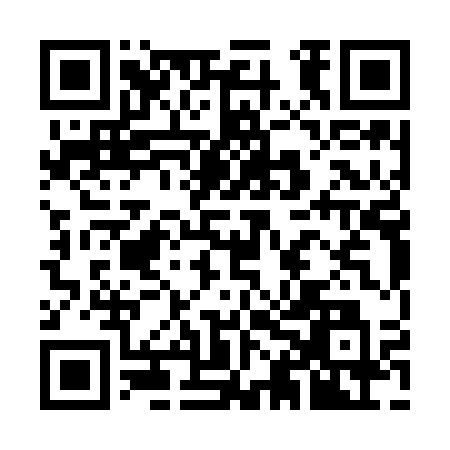 Prayer times for Sempre Noiva, PortugalMon 1 Apr 2024 - Tue 30 Apr 2024High Latitude Method: Angle Based RulePrayer Calculation Method: Muslim World LeagueAsar Calculation Method: HanafiPrayer times provided by https://www.salahtimes.comDateDayFajrSunriseDhuhrAsrMaghribIsha1Mon5:457:161:366:067:569:212Tue5:437:151:356:067:579:223Wed5:427:131:356:077:589:244Thu5:407:111:356:077:599:255Fri5:387:101:346:088:009:266Sat5:367:081:346:098:009:277Sun5:357:071:346:098:019:288Mon5:337:051:346:108:029:299Tue5:317:041:336:108:039:3110Wed5:297:021:336:118:049:3211Thu5:287:011:336:128:059:3312Fri5:266:591:336:128:069:3413Sat5:246:581:326:138:079:3614Sun5:226:571:326:138:089:3715Mon5:206:551:326:148:099:3816Tue5:196:541:326:148:109:3917Wed5:176:521:316:158:119:4118Thu5:156:511:316:168:129:4219Fri5:136:491:316:168:139:4320Sat5:126:481:316:178:149:4421Sun5:106:471:306:178:159:4622Mon5:086:451:306:188:169:4723Tue5:076:441:306:188:179:4824Wed5:056:431:306:198:189:5025Thu5:036:411:306:198:199:5126Fri5:016:401:306:208:209:5227Sat5:006:391:296:208:219:5428Sun4:586:381:296:218:229:5529Mon4:566:361:296:218:229:5630Tue4:556:351:296:228:239:58